台北市化工原料商業同業公會   函受 文 者：全體會員發文日期：中華民國112年6月16日
發文字號：（112）北市化工伸字第014號        檢轉 衛生福利部食品藥物管理署委託臺北市藥師公會-函。主旨：僅訂於112年8月9日(三)假臺北市藥師公會禮堂舉辦「化粧品不良事      件通報教育訓練」請相關業者報名參加。說明：衛生福利部食品藥物管理署委託辦理112年度「化粧品國際警訊及不良事件監控管理」計畫。活動時間112年8月9日13時30分至16時30分。活動地點臺北市藥師公會禮堂(臺北市中山區長春路15號7樓)議程及報名方式等教育訓練資訊，詳如附件。附件：請上本會網站下載檢視 http://www.tpchem.net.tw 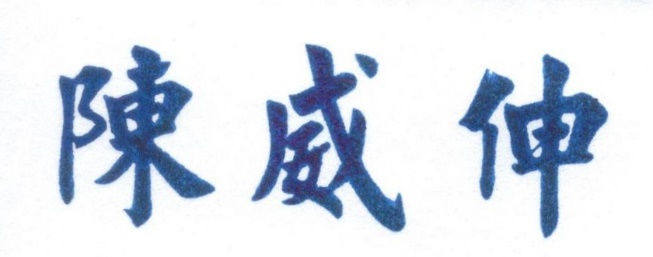 